Załącznik nr 2 do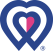 	Regulaminu Komisji Bioetycznej przy ICZMP wprowadzony Zarządzeniem nr 11/2023 Dyrektor ICZMP z dn.13.03.2023 r. Numer wniosku ………………………./……………(wypełnia Komisja Bioetyczna)Data złożenia wniosku .............................................WNIOSEK do Komisji Bioetycznej przy Instytucie Centrum Zdrowia Matki Polki w sprawie wyrażenia opinii o eksperymencie leczniczym 
polegającym na zastosowaniu produktu leczniczego poza wskazaniami rejestracyjnymi Temat: ………………………………………………………………………………………...I. Określenie osoby wnioskodawcy:Tytuł, stopień naukowy, imię i nazwisko osoby zamierzającej przeprowadzić eksperyment polegający na terapii produktem leczniczym poza jego wskazaniami rejestracyjnymi……………………………………………………………………………………………..Adres, numer telefonu, adres poczty elektronicznej:……………………………………………………………………………………..Nazwa jednostki organizacyjnej ICZMP, w której eksperyment ma być prowadzony………………………………………………………………………………………………II. Określenie jednostki chorobowej i przebiegu dotychczasowego leczenia:Rozpoznanie:……………………………………………………………………………………………….Historia choroby pacjenta  oraz opis zastosowanej do tej pory terapii i jej efektów oraz potwierdzenie, że stosowane do tej pory metody nie są skuteczne lub ich skuteczność jest niewystarczająca (w formie załącznika do wniosku) :………………………………………………………………………………………………..Stwierdzenie czy istnieją inne możliwości dalszego leczenia pacjenta przy użyciu preparatów zarejestrowanych:…………………………………………………………………………………………………III. Określenie produktu leczniczego, który wnioskodawca proponuje zastosować:Nazwa produktu badawczego:………………………………………………………………………………………….Proponowana postać, dawka i okres stosowania produktu leczniczego:………………………………………………………………………………………….Mechanizm działania produktu leczniczego i przesłanki wskazujące na potencjalną skuteczność jego zastosowania:…………………………………………………………………………………………..Wykaz publikacji naukowych na temat produktu leczniczego  i jego stosowania poza wskazaniami  (w formie załącznika do  wniosku):IV. Określenie liczby pacjentów, u których proponowane jest zastosowanie produktu leczniczego poza  wskazaniami rejestracyjnymi:............................……………………………………………………………………………..V. Określenie potencjalnych korzyści i działań niepożądanych związanych  z zastosowaniem produktu leczniczego poza wskazaniami rejestracyjnymi:Potencjalne korzyści dla pacjenta z zastosowania produktu leczniczego:……………………………………………………………………………………………Potencjalne działania niepożądane i interakcje związane z podaniem produktu leczniczego:……………………………………………………………………………………………VI. Formularze i oświadczenia:Formularz informacyjny dla pacjenta (w formie załącznika do wniosku), zawierający informacje o celach 
i zasadach leczenia poza wskazaniami rejestracyjnymi oraz informacje nt. produktu leczniczego (zastosowanie eg CHPL): o możliwych działaniach niepożądanych; o ustaleniach dotyczących sposobu reagowania na zdarzenia niepożądane oraz pytania i wątpliwości pacjenta; o dobrowolności udziału 
w leczeniu i możliwości wycofania się z leczenia; Podpisany przez pacjenta lub jego przedstawicieli ustawowych (oboje opiekunów) formularz świadomej zgody na zastosowanie produktu leczniczego; odrębny dla osoby małoletniej, która ukończyła 13 rok życia (w formie załącznika do wniosku); Oświadczenie dotyczące ochrony danych osobowych (w formie załącznika do wniosku); VII. Źródła finansowania leczenia ………………………………………………..Data przygotowania wniosku: …………………………………………………..………..    …………………...…………	…………………………….Pieczątka i podopis Dyrektor ICZMP 		Pieczątka i podpis		              Pieczątka i podopis lekarza prowadzącegokierownika jednostki organizacyjnej ICZMPŚWIADOMA ZGODA PACJENTA LUB/I PRZEDSTAWICIELI USTAWOWYCHNA UDZIAŁ W EKSPERYMENCIE LECZNICZYM I PRZETWARZANIA DANYCH OSOBOWYCH Tytuł eksperymentu leczniczego: …………………………………………………………….………………….Dane osoby kierowanej na badania:Dane rodzica lub opiekuna prawnego (wypełnić jeśli osoba kierowana na badania jest niepełnoletnia):Dane II rodzica lub opiekuna prawnego (wypełnić jeśli osoba kierowana na badania jest niepełnoletnia):(W przypadku niepełnoletnich Uczestników konieczne jest wyrażenie pisemnej zgody przez każdego z przedstawicieli ustawowych małoletniego i ich wspólna zgoda oraz:- dla Uczestników, którzy nie ukończyli 13 r.ż. podpisują rodzice/przedstawiciele ustawowi dziecka oraz samo dziecko, jeśli jest w stanie zrozumieć informacje dotyczące prowadzonego badania.  Jeśli dziecko nie wyrazi zgody na proponowane badanie, nie może być uczestnikiem badania. - dla Uczestników, którzy ukończyli 13 r.ż. a nie skończyli 18 r.ż. , podpisują Uczestnicy oraz rodzice / przedstawiciele ustawowi dziecka)Oświadczam, że zostałem (am) poinformowany (a) przez ………………………………………………………………………………………………….. o celu powyższego badania, czasie trwania, sposobie jego przeprowadzenia, oczekiwanych korzyściach, ewentualnym ryzyku i zagrożeniach, wszelkich niedogodnościach związanych z uczestnictwem w tym badaniu, o moich prawach i obowiązkach.Oświadczam, że przeczytałem (am) i zrozumiałem (am) treść formularza informacyjnego dla pacjentów dotyczącego opisanego badania klinicznego oraz otrzymałem (am) wyczerpujące i satysfakcjonujące mnie odpowiedzi na zadane pytania. Zostałem poinformowany, że udział w eksperymencie medycznym jest dobrowolny. Jestem świadomy (a) przysługującego mi prawa do odstąpienia od udziału w badaniu (cofnięciu zgody) na każdym jego etapie, bez podania przyczyny. Zostałem (am) poinformowany (a), że skorzystanie z tego prawa pozostanie bez negatywnych konsekwencji prawnych w postaci jakiejkolwiek dyskryminacji, w tym w zakresie prawa do opieki zdrowotnej i nie wpłynie na dalszy przebieg mojego leczenia. Otrzymałem (am) kopię niniejszego formularza opatrzoną podpisem i datą oraz formularz informacyjny dla pacjenta dotyczący badania.Wyrażam pełną, świadomą i dobrowolną  zgodę na udział w tym eksperymencie leczniczym.Pacjent:……………………      			……………………………         		……………..(imię i nazwisko)		                               (podpis)				         (data)Rodzic / opiekun prawny:……………………     			 ……………………………       		……………..(imię i nazwisko)		                                 (podpis)				         (data)II Rodzic / opiekun prawny:……………………      			……………………………         	………………..(imię i nazwisko)		                                 (podpis)				         (data)Ja niżej podpisany (a) oświadczam, że wyjaśniłem(am) Pacjentowi (Pacjentce) szczegóły proponowanego badania, zgodnie z opisem w formularzu informacyjnym dla pacjenta. Zanim podjęte zostały jakiekolwiek procedury omówiłem(am) z Pacjentem (Pacjentką) jego (jej) udział w całym programie badawczym, informując o celach i charakterze badania klinicznego oraz o korzyściach i zagrożeniach wynikających z udziału w tym badaniu. Rozmawiając z Pacjentem (Pacjentką) omawiałam przedstawione badanie używając zrozumiałych, możliwie prostych sformułowań oraz udzieliłem(am) wyjaśnień dotyczących istoty i znaczenia badania. Osoba uzyskująca zgodę na badanie: ...............................................  		…………................................ 		……..................(imię i nazwisko)			                (podpis) 		                     (data) ŚWIADOMA ZGODA PACJENTA  i/lub PRZEDSTAWICIELI USTAWOWYCH NA PRZETWARZANIE DANYCH OSOBOWYCH Tytuł eksperymentu leczniczego: …………………………………………………………………………………………………………………………….……………………………………………………………………………………..…….Wyrażam zgodę na przetwarzanie moich danych w tym badaniu zgodnie z obowiązującym w Polsce prawem (Rozporządzeniem Parlamentu Europejskiego i Rady (UE) 2016/679 z dnia 27 kwietnia 2016 r. w sprawie ochrony osób fizycznych w związku z przetwarzaniem danych osobowych i w sprawie swobodnego przepływu takich danych oraz uchylenia dyrektywy 95/46/WE). Zgadzam się na przekazanie moich anonimowych danych do innych krajów, zarówno w obrębie Europy, jak i poza nią. Przy czym dane analizowane przez odnośne władze, reprezentantów Ministerstwa Zdrowia, sponsora badania i reprezentujące go osoby, Agencję ds. żywności i Leków USA (FDA) i inne organizacje rządowe oraz komisje bioetyczne dostępne będą jedynie w postaci anonimowej.Zostałem(am) poinformowany(a), że:administratorem danych jest Instytut „Centrum Zdrowia Matki Polki” , ul. Rzgowska 281/289, 93-338 Łódź,Inspektorem Ochrony Danych w Instytucie CZMP jest Pan Michał Mrówka, nr tel. 733 445 205 / mail m.mrowka@odoconsulting.plMoje dane osobowe przetwarzane będą w celu realizacji badania (podać tytuł badania/projektu) w ………………… na podstawie art. 9 ust. 2 lit.  a ogólnego rozporządzenia o ochronie danych osobowych z dnia 27 kwietnia 2016 r. o sposobie przetwarzania danych, o prawie wglądu do nich, złożenia wniosku o ich sprostowanie, usunięciu, ograniczeniu przetwarzania, oraz o prawie wniesienia skargi do Urzędu Ochrony Danych Osobowych. Zostałem(am) poinformowany(a), że w przypadku wycofania zgody na udział w badaniu zgromadzone do tej pory dane mogą zostać wykorzystane i przetwarzane jako część bazy danych badania. Pacjent:……………………      			………………………         		           ……………..(imię i nazwisko)		                               (podpis)				         (data)I Rodzic / opiekun prawny:……………………     			…………………………      		           ……………..(imię i nazwisko)		                                 (podpis)				         (data)II Rodzic / opiekun prawny:……………………      			…………………………        	                        ……………..(imię i nazwisko)		                                 (podpis)				         (data)Imię:Nazwisko:PESEL:W przypadku osoby nieposiadającej numeru PESEL -  nazwa
i numer innego dokumentu potwierdzającego tożsamość:……………………………………………………….……………………………………………………………….…..…………………..Imię:Nazwisko:PESEL:W przypadku osoby nieposiadającej numeru PESEL -  nazwa
i numer innego dokumentu potwierdzającego tożsamość:……………………………………………………….……………………………………………………………….…..…………………..Imię:Nazwisko:PESEL:W przypadku osoby nieposiadającej numeru PESEL -  nazwa
i numer innego dokumentu potwierdzającego tożsamość:……………………………………………………….……………………………………………………………….…..…………………..